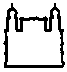 Ministério da SaúdeFIOCRUZFundação Oswaldo CruzInstituto René Rachou – FIOCRUZ MINASPrograma de Pós-Graduação em Saúde Coletiva SECRETARIA DE ENSINOSECRETARIA DE ENSINOREQUERIMENTO CREDENCIAMENTO DE COORIENTAÇÃO  REQUERIMENTO CREDENCIAMENTO DE COORIENTAÇÃO  REQUERIMENTO CREDENCIAMENTO DE COORIENTAÇÃO  REQUERIMENTO CREDENCIAMENTO DE COORIENTAÇÃO  IDENTIFICAÇÃOIDENTIFICAÇÃOIDENTIFICAÇÃOIDENTIFICAÇÃOAluno(a):Aluno(a):Aluno(a):Telefone: Mestrado (    )	Doutorado (    ) 	Ingresso (ano/semestre):Mestrado (    )	Doutorado (    ) 	Ingresso (ano/semestre):Mestrado (    )	Doutorado (    ) 	Ingresso (ano/semestre):Mestrado (    )	Doutorado (    ) 	Ingresso (ano/semestre):Linha de Pesquisa:Linha de Pesquisa:Linha de Pesquisa:Linha de Pesquisa:Orientador(a):Orientador(a):Orientador(a):Orientador(a):Título do Projeto de dissertação/tese:Título do Projeto de dissertação/tese:Título do Projeto de dissertação/tese:Título do Projeto de dissertação/tese:JUSTIFICATIVA (Consultar as qualificações exigidas conforme Item 2 da Resolução PPGSC no 1/2021. Detalhar abaixo a formação ou experiência profissional/acadêmica do/a indicado/a compatível com o projeto de dissertação ou tese e que sejam complementares às do/a orientador/a)JUSTIFICATIVA (Consultar as qualificações exigidas conforme Item 2 da Resolução PPGSC no 1/2021. Detalhar abaixo a formação ou experiência profissional/acadêmica do/a indicado/a compatível com o projeto de dissertação ou tese e que sejam complementares às do/a orientador/a)JUSTIFICATIVA (Consultar as qualificações exigidas conforme Item 2 da Resolução PPGSC no 1/2021. Detalhar abaixo a formação ou experiência profissional/acadêmica do/a indicado/a compatível com o projeto de dissertação ou tese e que sejam complementares às do/a orientador/a)JUSTIFICATIVA (Consultar as qualificações exigidas conforme Item 2 da Resolução PPGSC no 1/2021. Detalhar abaixo a formação ou experiência profissional/acadêmica do/a indicado/a compatível com o projeto de dissertação ou tese e que sejam complementares às do/a orientador/a)DADOS COORIENTADOR(A) A SER CREDENCIADO (A):Nome completo: _______________________________________________________________RG: _____________________________________Data de Nascimento: ________/________/________		CPF: _________________________________E-mail: ___________________________________________________Telefone: _________________________________________________Endereço Curriculum Lattes:_________________________________________________DADOS COORIENTADOR(A) A SER CREDENCIADO (A):Nome completo: _______________________________________________________________RG: _____________________________________Data de Nascimento: ________/________/________		CPF: _________________________________E-mail: ___________________________________________________Telefone: _________________________________________________Endereço Curriculum Lattes:_________________________________________________DADOS COORIENTADOR(A) A SER CREDENCIADO (A):Nome completo: _______________________________________________________________RG: _____________________________________Data de Nascimento: ________/________/________		CPF: _________________________________E-mail: ___________________________________________________Telefone: _________________________________________________Endereço Curriculum Lattes:_________________________________________________DADOS COORIENTADOR(A) A SER CREDENCIADO (A):Nome completo: _______________________________________________________________RG: _____________________________________Data de Nascimento: ________/________/________		CPF: _________________________________E-mail: ___________________________________________________Telefone: _________________________________________________Endereço Curriculum Lattes:_________________________________________________________________________________________		_________________________________________Assinatura do Orientador(a)	Assinatura do Coorientador(a)_______________________________________Assinatura do Aluno(a)	Data: ________/________/________________________________________________		_________________________________________Assinatura do Orientador(a)	Assinatura do Coorientador(a)_______________________________________Assinatura do Aluno(a)	Data: ________/________/________________________________________________		_________________________________________Assinatura do Orientador(a)	Assinatura do Coorientador(a)_______________________________________Assinatura do Aluno(a)	Data: ________/________/________________________________________________		_________________________________________Assinatura do Orientador(a)	Assinatura do Coorientador(a)_______________________________________Assinatura do Aluno(a)	Data: ________/________/________